University of Melbourne Student Union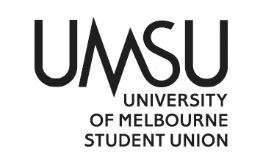 Meeting of the Clubs & Societies CouncilUNCONFIRMED MinutesMonday October 9, 2 pmMeeting 2/23Location: PAR-Biosciences 2-124 (Turner Theatre)Opened at 12:24pm by Renee ThierryProcedural MattersElection of ChairMotion 1: To elect myself, Renee Thierry, as chair.Mover: Renee Thierry 			Seconder: Leon ParatzCWDAcknowledgement of Indigenous OwnersSo acknowledged.AttendanceC&S Committee: Michael Belbruno, Leon Paratz, Patrick IrwinC&S Officers: Renee Thierry & Kimmy Ng (2023), Chatarina Hanny Angelita Teja (2024)Staff: Fiona Sanders & Melanie Gunton (UMSU), Stephen Luntz & Patrick Clearwater (Above Quota Elections)Club Representatives: See list at end of MinutesObservers: Lachlan Gale (Tabletop Gaming Society), Giulia Massimini, Gevindu Wickramanauayahe, Chengxi Huang (Wildlife Conservation Society), Cynthia Wang (UMUS International)ApologiesC&S Committee: Azalea RohaizamClubs: Arts Students Society, Clinical Audiology Students' Association, Engineering Students’ Club, Film Society, Filmmakers Collaborative, Friends of Vet Beyond Borders Student Chapter, MUR Motorsports, Socialist Alternative, Swifties’ Society (Taylor’s Version), Urban CollectiveAdoption of AgendaMotion 2: To adopt the agenda. Mover: ChairCWDNominations for 2024 C&S Committee Opened Nominations opened at 2:30 pmRole of the C&S CommitteeHelp out at C&S events, IGMs, Committee meetings (direction of department – grants, discipline, correspondence)Average commitment: 3 ½ hours every 2 weeksAppointment of Returning Officer (Above Quota Elections)Motion 3: To appoint the RO, Stephen Luntz.Mover: ChairCWD Call for NominationsNominations going aroundConfirmation of Previous Minutes April 3, 2023Motion 4: To accept as a true and accurate record of the Clubs’ Council in Semester 1 the Minutes of the April 3, 2023 Council.Mover: ChairCWDMatters ArisingWebsite payoutsProcessing every month, improved enormously from previous, regular payments.Apps for payment also being paid more regularly, and improvement thanks to having a full-time staff member.LockersFinally got lockers, need to clear them by December 1.Anti-Hazing PolicyHave a solid anti-hazing policy, in the Policy library. Includes definitions.Are updating the grievances also.Introduction of 2024 Clubs & Societies OfficersAzalea Rohaizam is apology, introduced Hanny Angelita TejaHanny Angelita Teja addressed the Council.Last call for nominations and closed at 2:42 pm2023 Officers’ ReportReported on 2023 achievements including:Department events: SummerFest, WinterFest, Clubs Guides, Workshops, Executive Mixers and Awards NightPolicy updates: large re-evaluation of safety with the re-evaluation of the Camps Policy, implementation of Risk Assessments and Bystander Intervention training, creation of the Anti-Hazing PolicyCreation of the Canvas Subject – finally! – which contains Grants, Treasurers and General Meeting Training. Thanks staff and Committee.Moved to the Election, and Other Business will be completed after nominee speechesElection of 2024 CommitteeOutline of Election ProcedureNominees will be invited to speak, then there will be questions, then voting.Candidate StatementsNominee (Natasha Yoong) did not intend to nominate for committeePatrick Irwin / Liberal ClubClarita Youkanna / Pre-Law Society Zhuo Zhao / Embrace EducationEzra Liu / Accounting Students SocietyAlessandra Negline / Catholic SocietyAaron Do / COSDULeon Paratz / Society for AstronomyEsther Luk / Ring of ChoirEwan Bezzobs / Science Students Society8.3 Voting	Ballots were distributed to the CouncilOther BusinessTrainingsTraining is online and must be completed promptly.Bulletin LibraryAll Bulletins can be found online on the Resources & Training page.Grants CapHas been increased to $3,500. Grants close on October 22, so make your applications now.CloseCouncil members invited to scrutineer and meeting closed at 4:07 pm by Renee ThierryClub Representative Attendance:Actuarial Students' Society	Thevindu WijesundaraAustralasian Association	Anthony NgoAustralia-China Youth Association	Sophia LiAustralian South Asian Healthcare Society	Kowshikaa SureshBanking on Women	Jeanine Morgan and/or Amy Sun (Zhichang)Biomedical Engineering Society	Junqi HaoBiomedicine Students' Orchestra	Chen LiBubble Tea Society	Jason TangBullet Journal and Stationery Club (BJSC)	Divyanshi SatiBusinessOne Consulting University of Melbourne	Samuel BizzellCAINZ	Stanley ChenCard Crew	Kit NicholsonCatholic Society	Alessandra NeglineCatholics of One Spirit Down Under (COSDU)	Aaron DoChariot Journal	Fergus SinnottChinese Calligraphy Club	Yuning YangChinese Culture Society	Wen Hao Wu (Clement)Christian Union	Eric LiuCivil and Structural Society	Millie SmithCoffee Appreciation For Enthusiasts	Gia Han Ly and/or Enzhe LiCollective Neuroscience Society	Arnav Ajay KelkarCommerce Students Society	Madeline PageComputing and Information Systems Students Association	Cinque HowellsCreative Literature and Writing Society	Farrell AdiEarth Sciences Students Society	Olivia KuleszaEconomics Student Society of Australia	Vincent (Wing Him) WongEffective Altruism	Ben AuerEmbrace Education	Zhuo ZhaoEngineering Music Society	Meg BengerEngineers Without Borders	Brigitte ShillEnvironmental Engineers Society	Yuan Yuan Kuo GalvezFilipino Students Association	Aika KimishimaFinancial Management Association of Australia	Ezra LiuFrench Club	Sarasa DeguchiGeomatics Society	Petra KasayapanandGleam Up Beauty, Business and Science	Ruihong YuanHackMelbourne	Eric LangHistory Society	Tom (Guo Zheng) ChoeIndonesian Students Association	Rio FierisInformation Security Club (MISC)	Katarina StankovicInternational Commerce Students Society	Khaleel LaljiInternational Vietnamese Students at the University of Melbourne	Duc Tien PhamInterprofessional Education and Practice Health Students Network	Darshil TadhaniIranian Society	Shiva TalariJapanese Club	Sophia SmithKpop Club	Nina TieuLawyers Without Borders	Sowbhagya NagendranLet’s Talk Conversation Group	Sharanyaa SutharsonLiberal Club	Patrick IrwinMathematics & Statistics Society	Jamie Papworth-DentMauritian Students Society	Gary Lan Kwet HianMedia and Communications Students Society	Kien-Ling LiemMelbourne Alternative Protein Project	Denzil MinaarMelbourne Brewers Club	Finn LeahyMyanmar Students Association	Zaw Ye HtutNew Zealand Students Society	Arya VasaOptometry Students Society	Anne LinPhilosophy Society	Pasqua ClementePhysics Students Society	Ashley MonaghanPhysiotherapy Students’ Society	Anusha BudehalPirates	Robert GemmellplanetUNI	Rachel HahPre-Law Society	Clarita YoukanaQuantitative Trading Society	Akshat Jain Responsible Artificial Intelligence Development	Chhing Hong ChanRing of Choir	Esther LukRobogals Melbourne	Sarah DengScience Students Society	Ewan BezzobsSlavic Languages Club	Darcy HammondSocial Impact Investment Fund	Emir IbrahimSociety for Astronomy at Melbourne University	Leon ParatzSoil and Plant Science Society	Alex WoodStudents Association of Management and Marketing	Tolu AkinbiyiTabletop Gaming Society	Taya FerraroThai Student Association	Yayee KitsomsubUniversity Network for Investing and Trading (UNIT)	Marcus ChoiVeterinary Students Society of Victoria (Parkville)	Nathaniel SngWildlife Conservation Society	Natasha YoongWine Society	Navyaa JainWomen in Economics Students' Society	Felice TangWomen in Technology	Zhen LiuYouth Charity Society	Daren Wong